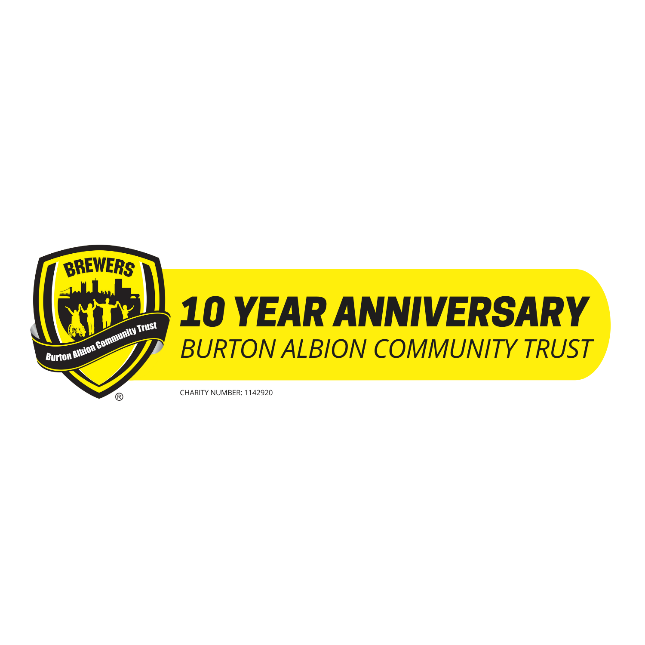 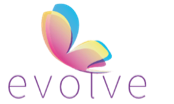 Julie Hudson
Julie was referred by the JCP as she required support with identifying suitable employment since being made redundant in August 2019 from Kerry Foods. Her previous job role was a team leader on the production line, where she had held this employment for 20 years, until the factory closed because of financial struggles. On first initial contact with staff, Julie was very unsure about her future and at the time being 6 months out of work, she self-doubted the prospects of being considered for other job roles because of her current age. She lacked general confidence, knowledge available employment options and ability to job search. Also, Julie required support with spelling and designing a new templated to update an existing CV. Through Julie attending meetings held at the Burton Library, 1-2-1 activities completed with BACT staff support her grammar and built a clearer vision for her future, targeting suitable employment options. Building Julie’s IT skills and knowledge with using Indeed jobs on mobile devices to complete at home, her self-esteem increased after a CV templated was uploaded by staff on the website. She became more independent with job searching and even referred her partner on the Building Better Opportunities Evolve project as he was currently unemployed and required support with moving closer to work. Despite the COVID 19 outbreak and Pandemic situation, this created a gap in engagement but supported telephone calls were completed with staff to monitor her well-being, job searching activity and access to on-line training which was offered to stay active at home. This led to Julie submitting her details to Spotless Cleaning, where she was given a telephone interview and casual hours before gaining employment on 1st April. Speaking to Julie now 2 weeks into her new employment, she is enjoying being back in work making new friends and feeling more positive about the future. Even though she is limited with the social interaction because of the pandemic situation, Julie has expressed her joys of not being restricted at home and maintaining a happier well-being compared to her feelings last year. This project is funded by the European Social Fund and National Lottery Community Fund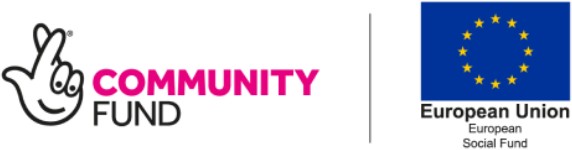 